Subject: Entering your findings in the World Database of Happiness		Date: ……..

Dear colleague ……….,We want to contribute to greater happiness of a greater number of people. We do so by facilitating access to factual knowledge about happiness, expecting that this will allow for better informed choices by organizations and individuals. 
 	We harvest results of empirical happiness research on a continuous basis and present these in a comparable way in the World Database of Happiness. To date, this e-archive holds some 50.000 research findings, each described in a standard format and terminology on an electronic page with a unique internet address. Click here for more detail about this project.

In that context we read your paper ……………………………………………. In ……………………………………This paper has now been entered in the Bibliography of Happiness, as you can see following this link ………………………………………………………………..

Your paper reports an empirical study in which a measure of happiness was used that fits the conceptual focus of the database. The findings obtained with that measure are therefore eligible for inclusion in the archive. 
 	We would like to enter your findings but lack capacity. Our team (mainly volunteers) cannot keep track of the growing stream of studies on happiness, which now nears a thousand per year.  We can hire an experienced excerpter if you pay for. We estimate that entering of the findings reported in this paper will take some ?? hours at a cost of € ?? per hour. More detail about such paid entry is found here. When interested, please let me know.
 	Inclusion in the World Database of Happiness will add to the impact of your work, your findings will be found more often and are more likely to be included in a research synthesis, and be cited as such. 

On behalf of the WDH-team
Ruut Veenhoven
Emeritus professor of social conditions for human happiness
Erasmus University Rotterdam, Netherlands 
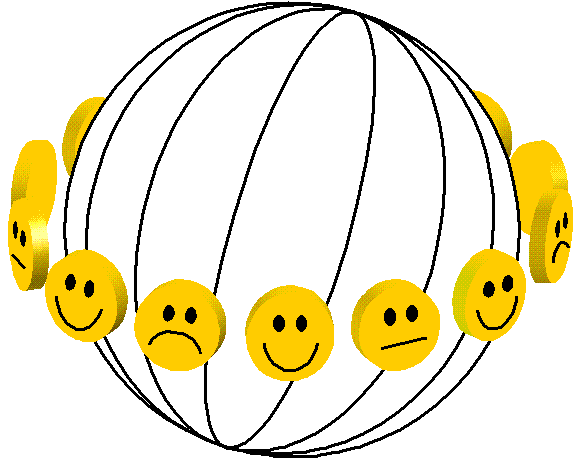 
World Database of Happiness
Archive of research findings on subjective enjoyment of life
http://worlddatabaseofhappiness.eur.nl

Directed by prof. dr. Ruut Veenhoven veenhoven@ese.eur.nlA project of Erasmus Happiness Economics Research Organization
Based at Erasmus University Rotterdam
Office: Van der Goot building, rooms 5/41-45
POB 1738 3000DR Rotterdam, Netherlands, T: +31 104082102 
